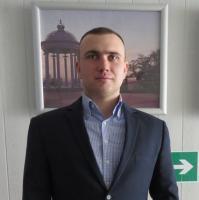 Объединение«Спортивное ориентирование»Работает по модифицированной программе, рассчитанной для детей 11-15 лет, срок реализации программы 5летнаправленность: физкультурно-спортивнаяСемендяевАртем Алексеевичпедагог дополнительногообразования первой квалификационной категорииКМС по спортивному ориентированиюВ ходе реализации программы учащиеся познакомятся не только со спортивным ориентированием, но и такими видами спорта, как спортивный туризм, лыжные гонки, легкая атлетика.Занятия ориентированием содействуют умственному и физическому развитию, укреплению здоровья, помогают познавать и понимать природу.Кроме оздоровительной и спортивной направленности ориентирование имеет большое прикладное значение. Умение ориентироваться - это навык, который необходим и туристу, и охотнику, и геологу и будущему защитнику.Практическая составляющая программы реализуется, в основном, через тренировки на свежем воздухе. Занятия проводятся на базе МБОУ «ООШ №2» и на различных полигонах города.      Обучающихся объединения принимают участие в соревнованиях, конкурсах, викторинах различного уровня (учреждение, город, область, Россия).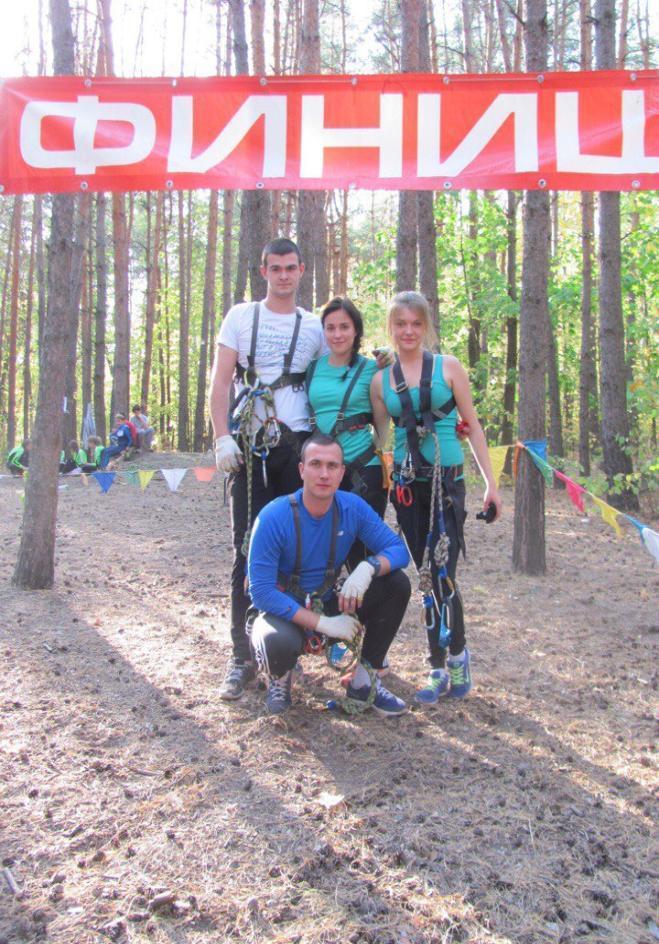 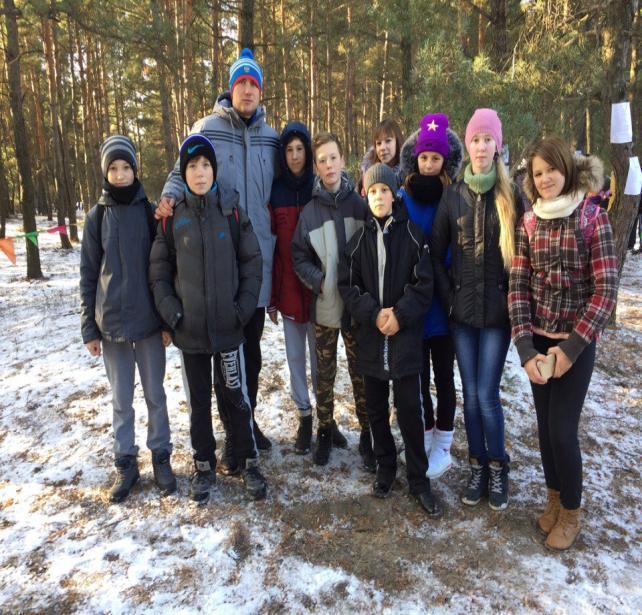 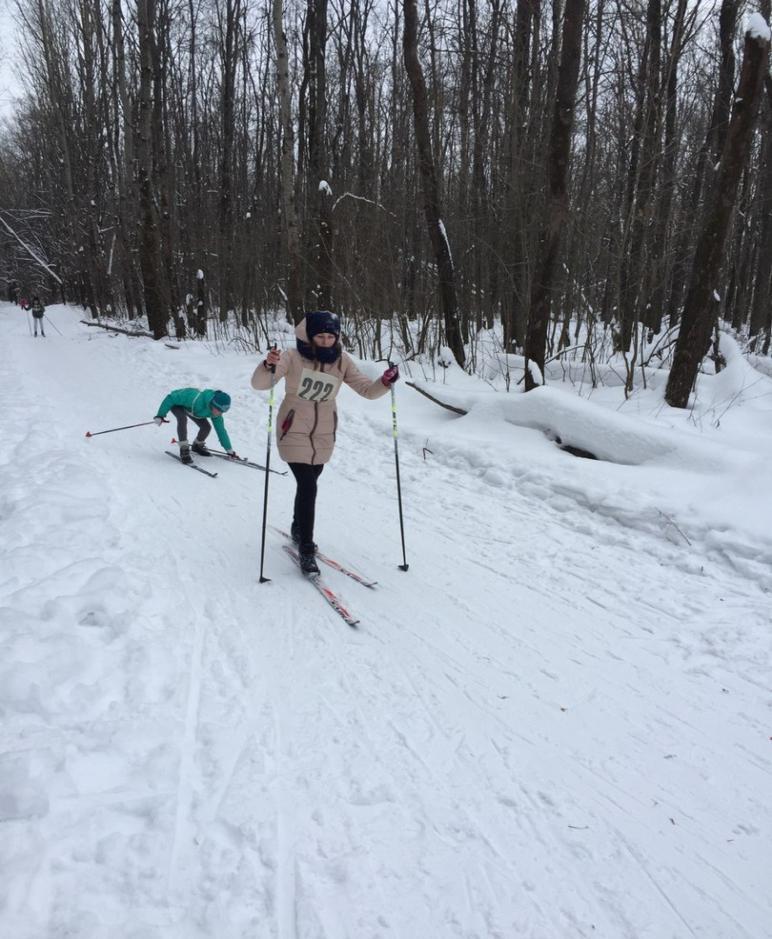 